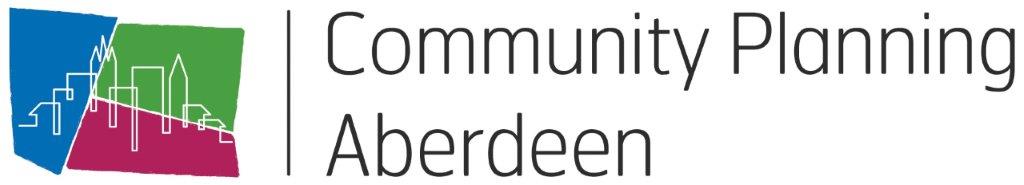 ACRONYM BUSTERPartner OrganisationsPartner OrganisationsPartner OrganisationsPartner OrganisationsGroups and BoardsGroups and BoardsACC ACC Aberdeen City Council Aberdeen City Council CPACommunity Planning AberdeenACHSCP ACHSCP Aberdeen City Health and Social Care Partnership Aberdeen City Health and Social Care Partnership CPABCommunity Planning Aberdeen BoardAAPAAPActive Aberdeen PartnershipActive Aberdeen PartnershipCPAMGCommunity Planning Aberdeen Management GroupACVO  ACVO  Aberdeen Council for Voluntary Organisations  Aberdeen Council for Voluntary Organisations  IJB  Integration Joint Board, Aberdeen City Health and Social Care Partnership BACBACBon Accord CareBon Accord CareCEGCommunity Empowerment GroupGREC GREC Grampian Regional Equality Council Grampian Regional Equality Council CENCommunity Empowerment NetworkNHSG NHSG National Health Service Grampian National Health Service Grampian AP  Aberdeen Prospers Outcome Improvement GroupNESCOL  NESCOL  North East Scotland CollegeNorth East Scotland CollegeICS  Integrated Children’s Services BoardPSPSPolice ScotlandPolice ScotlandRISResilient, Included, Supported GroupSDSSDSSkills Development Scotland  Skills Development Scotland  SCSustainable City GroupSESEScottish EnterpriseScottish EnterpriseADPAlcohol and Drugs Partnership SFRSSFRSScottish Fire and Rescue ServiceScottish Fire and Rescue ServiceCJGCommunity Justice Group NESTRANSNESTRANSNorth East Scotland Transport North East Scotland Transport  VAWPViolence Against Women Partnership  RGU RGURobert Gordon University Robert Gordon University LEGs  Locality Empowerment Groups UoAUoAUniversity of AberdeenUniversity of AberdeenPNPsPriority Neighbourhood PartnershipsDocumentsDocumentsDocumentsDocumentsTeamsTeamsLOIP Local Outcome Improvement Plan Local Outcome Improvement Plan CLDCLDCommunity Learning & Development LPLocality PlanLocality PlanCPCPCommunity Planning IP Improvement Programme Improvement Programme LPLPLocality PlanningPCProject Charter Project Charter O365 O365 Microsoft Office 365 DPIA Data Protection Impact Assessment Data Protection Impact Assessment Teams  Teams  Collaboration & Meeting App EHRIA  Equalities and Human Rights Impact Assessment Equalities and Human Rights Impact Assessment ISA  Information Sharing Agreement Information Sharing Agreement OthersOthersOthersOthersOthersOthersMEOC Making Every Opportunity Count Making Every Opportunity Count CEYP CEYP Care Experienced Young People   BAU Business as Usual Business as Usual RSL RSL Registered Social Landlord BAME Black, Asian and minority ethnic group Black, Asian and minority ethnic group 